Вопрос 2. О проведении информационно-разъяснительной работы по пробной переписи населения 2018 года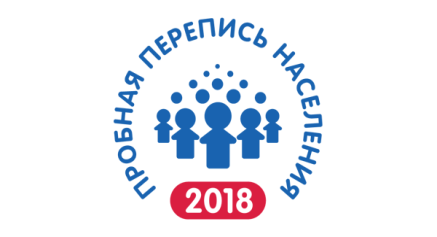 Докладчик – начальник отдела статистики труда и населения Камчатстата, Е.С. Борисова Одним из важных направлений организации пробной переписи населения 2018 года (далее ППН-2018) является проведение информационно-разъяснительной работы среди населения для разъяснения ее целей и задач, внедрения новых современных способов сбора сведений в электронной форме, включая заполнение населением переписных листов на портале Госуслуг (ЕПГУ). С самого начала подготовительных работ на официальном сайте Камчатстата действует баннер «Пробная перепись населения 2018 года». На сайте регулярно размещаются все документы, касающиеся вопросов подготовки и проведения пробной переписи населения в Камчатском крае. Население может ознакомиться с нормативными актами, регламентирующими проведение ППН-2018, с переписными листами пробной переписи населения. Там же размещаются все пресс-выпуски, подготовленные специалистами Камчатстата. С июля текущего года действует сайт Пробной переписи населения 2018 года. На сайте публикуются нормативные документы, информационные материалы, анонсы и отчеты о проведенных мероприятиях, пресс-релизы, инфографика, видеоролики и видеопрезентации, положения о конкурсах, ссылки на Youtube-канал, создан «чат-бот» который заработал 25 сентября (в нем можно потренироваться отвечать на вопросы переписных листов). С 1 октября заработал баннер для перехода на страницу проведения пробной переписи на Едином портале государственных услуг. Росстатом созданы группы в социальных сетях в Контакте и Инстаграм, где ежедневно обновляется информация о регионах пробной переписи, о истории переписей России, и значимости переписей.  Камчатстатом налажено взаимодействие с региональными СМИ. На местных телевизионных каналах вышло 6 интервью о пробной переписи 2018 года, в них рассказывалось о ходе подготовительных работ, о новшествах в проведении опроса населения, продемонстрирована экипировка переписчика, обсуждались вопросы переписного листа. 27 сентября в Камчатстате состоялась пресс-конференция «Особенная перепись на Камчатке», на ней были затронуты вопросы: первого этапа пробной переписи, о возможности заполнения каждым жителям страны переписных листов на портале Госуслуг; о преимуществе прохождения Интернет-переписи; а также о международном опыте проведения Интернет-переписий.1 октября в эфире телевиденья прошло интервью о том, как переписаться самостоятельно с помощью интернет ресурсов. Для учащихся школ и студентов краевого центра, были подготовлены  две презентации «История переписей в России» и «Особенности проведения пробной переписи населения в Алеутском муниципальном районе».В сентябре сотрудниками Камчатстата были проведены открытые уроки в школах города Петропавловска-Камчатского и с. Никольском с применением интерактивных технологий, информационным раздаточным материалом и демонстрацией переписных листов ППН 2018. А уже на этой недели были проведены открытые уроки со студентами высших учебных заведений в формате презентации и проведена лекция «Современные технологии в переписи населения». Целью открытых уроков и семинаров является доведение до молодого поколения информации не только о новых технологиях переписи населения, но и о значении переписи, как одного из важнейших государственных мероприятий.Для повышения осведомленности граждан России о переписи населения Росстат проводит 3 творческих конкурса, посвященные пробной переписи населения:- конкурс видеороликов среди исполнителей и творческих коллективов районов пробной переписи населения 2018 года;- любительский фотоконкурс, посвященный пробной переписи населения 2018 года среди пользователей сети Интернет, проживающих в районах пробной переписи населения 2018 года;- конкурс детского рисунка. Все конкурсные работы будут представлены на сайте Пресс-центра ППН-2018, на нем же будет организовано голосование, а впоследствии опубликованы имена победителей.Для наглядной агитации среди населения краевого центра и с. Никольское подготовлены 6 видов плакатов (формат А2 и А3). Плакаты, содержащие информацию о нахождении переписного и стационарного участка размещены в наиболее посещаемых местах села Никольское. В Камчатстате и в администрации Алеутского муниципального района оформлены стенды с материалами ППН-2018. Для Камчатского края, как для отдаленной территории с ограниченными возможностями СМИ (маленькое количество газет, прием в большинстве районов только центральных программ телевидения, ограниченное время радиовещания и т.д.), большую роль в проведении информационно-разъяснительной работы должны сыграть мероприятия, проводимые Росстатом. Отдаленные районы узнают новости о переписи в основном по передачам центральных каналов. И такая работа ведется на уровне Росстата.